Yon gwo opòtinite karyè ak Benefis, Fòmasyon & Avansman Pwofesyonèl!Vin yon asistan swen pèsonèl (PCA)Pwogram Asistan swen Pèsonèl (PCA) delivre pa MassHealth. MassHealth peye kliyan-anplwayè (moun ki genyen andikap fizik, entelektyèl, oswa devlopman) pou anboche PCA pou ede yo nan aktivite lavi chak jou:Prepare epi bay manjeNetwaye kay ak fè makètEde mache ak transfereSipò nan macheEde nan fè twalètEde ak benyen epi abiyeKalifikasyonPCA dwe legalman otorize travay ozetazini (United States).PCA dwe kapab konprann epi egzekite enstriksyon kliyan anplwayè a.Nouvo PCA yo dwe konplete yon fòmasyon pou nouvo anboche nan lespas nèf (9) mwa dat yo anboche.Ale nan lòt kalifikasyon nan MassHealth règleman nan 130 CMR 422.000.Avansman KaryèPremye jou dezyèm ane travay ou, PCAs vin elijib pou:Bon ekolaj pou kolèj uit (8) kredi gratis pa ane) genyen kredi oswa pwogram etid nan enfòmason teknoloji, swen sante oswa domèn edikasyonPwogran Asistan enfimyè (CNA) ki gen ladan li frè kou a, tès sètifikasyon ak inifòmBenefisSalè chak èdtan $19.00Konje medikal pou fanmi peyeGenyen rive 50 èdtan konje peyeElijib pou chomajFòmasyon gratisApre premye jou anplwa kòm PCA, ou gen dwa anrejistre pou kèk kou milti-sesyon epi yon jou atelye!Kòmanse jodia!Plis enfòmasyon disponib nan www.MADirectCare.com.Kreye yon pwofil travayè nan www.MassPCADirectory.org.Konekte sou entènèt ak moun ki vle anboche PCA. Potansyèl konsomatè-anplwayè yo pral aprann sou preferans travay ou, kalifikasyon, aptitid, ak fòmasyon ou.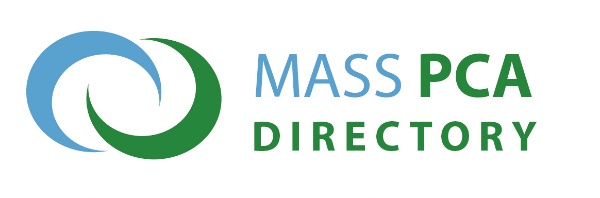 PCA Quality Home Care Workforce Council
pcacouncil@mass.gov  | www.mass.gov/pca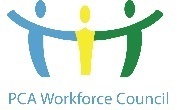 